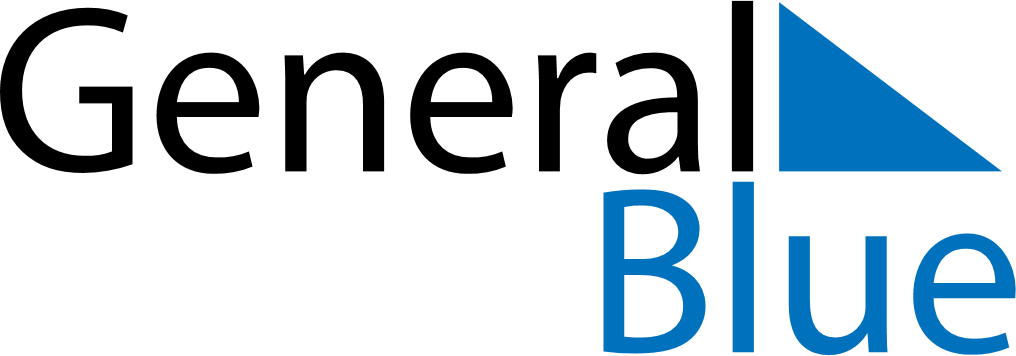 June 1985June 1985June 1985June 1985June 1985SundayMondayTuesdayWednesdayThursdayFridaySaturday123456789101112131415161718192021222324252627282930